T.C.IĞDIR ÜNİVERSİTESİLİSANSÜSTÜ EĞİTİM ENSTİTÜSÜ100/2000 YÖK DOKTORA BURSU BAŞVURU FORMUIĞDIR ÜNİVERSİTESİLİSANSÜSTÜ EĞİTİM ENSTİTÜSÜ MÜDÜRLÜĞÜ’NEEnstitünüze 100/2000 YÖK Doktora Bursları kapsamında öğrenci olarak başvuru yapmak istiyorum. Herhangi bir kamu kurumu veya yükseköğretim kurumunda çalışmadığımı ve 683 Sayılı Kanun Hükmünde Kararnamenin 4. Maddesi Hükümlerine Göre Hakkımda İşlem Tesis Edilmediğini Taahhüt ederim.Gereğini bilgilerinize arz ederim. Başvuru Tarihi :                                                                       Adayın Adı – Soyadı :         Kayıt Yapan Personel                                                             İmzası :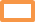 Adayın;Adı ve Soyadı : …………………………………………………..Doğum Tarihi : …………………………………………………..Uyruğu            : ……………………………………………………T.C. Kimlik Numarası : ………………………………………..Başvurduğu Alan   Gıda Üretim ve Tüketim ZinciriMez. Old. Üni./Fk./Böl./Enst. :…………………………………………. Teslim Edilen Belgeler:  İletişim BilgileriCep Telefonu : ………………………..                                                              Ev Telefonu : ………………………………..Adres : ……………………………………………………………………………..  İlçe: ………………………...     İl : …………………………….......    E-Posta: …………………………………………………………………                      